Приложение 3к ПоложениюЗаявление на аккредитацию лиц,изъявивших желание стать общественными наблюдателями за порядком проведения апелляции ____________________ этапа Всероссийской олимпиады школьников                                                                    Начальнику                                                                     управления образования                                                        администрации города Чебоксары                      Д.А. Захаровуот __________________________________ ___________________________________                                                                                                                            (Ф.И.О. полностью) ЗАЯВЛЕНИЕЯ, ___________________________________________________________________________ (Ф.И.О. полностью)Паспорт: серия _____________№ _____________выдан _________________________________________________________________________________________________________Дата и место рождения: ________________________________________________________Адрес регистрации: ________________________________________________________________________________________________________________________________________Место основной работы: ___________________________________________________________________________________________________________________________________Должность по месту основной работы: ____________________________________________ Контактный телефон: __________________________________________________________        Прошу аккредитовать меня в качестве общественного наблюдателя за порядком рассмотрения апелляций ____________________________________ этапа Всероссийской олимпиады школьников на территории города Чебоксары в период с _________20____г. по ___________20____г.Мои близкие родственники (дети, внуки, племянники) в 20 ____ году в ______________________ этапе олимпиады на территории города Чебоксары участвуют/не участвуют ____________________, если участвуют, указать, в какой образовательной организации обучаются).          С правами и обязанностями общественных наблюдателей ознакомлен(а).          Согласен(-на) на обработку персональных данных сроком на один год в соответствии с действующим законодательством Российской Федерации как неавтоматизированным, так и автоматизированным способами.        Дата _________________               ___________________    _____________________                                                                                 (Подпись)Заявление принял: ____________________________________________________________                                                                        (Ф.И.О. лица, принявшего заявление) «______»______________20______ г.         ___________________   ___________________                                                                                     подпись                        расшифровка подписиПриложение 4к ПоложениюУправление образования администрации города ЧебоксарыУДОСТОВЕРЕНИЕ № _____         Этап ВсОШ ____________________________________________________________                                                  ( школьный, муниципальный, апелляция)Настоящее удостоверение выдано _________________________________________________________________________________________________________________________Паспорт: серия ___________№ ____________выдан __________________________________________________________________________________________________________Дата и место рождения: _______________________________________________________Адрес регистрации: __________________________________________________________в том, что он(а) является общественным наблюдателем за порядком проведения ____________________________ этапа Всероссийской олимпиады школьников на территории города Чебоксары в период с____________20_____г.                                                      по ____________20_____г.
Срок действия удостоверения: с _____________20____ г. по______________ 20___ г.Начальник управления                                                                                         Д.А. ЗахаровМ.П.Удостоверение действительно только при предъявлении документа, удостоверяющего личность.Приложение 5к ПоложениюУправление образования администрации города ЧебоксарыУДОСТОВЕРЕНИЕ № _____         Этап ВсОШ ____________________________________________________________                                                  (школьный, муниципальный, апелляция)Настоящее удостоверение выдано _________________________________________________________________________________________________________________________Паспорт: серия ___________№ ____________выдан __________________________________________________________________________________________________________Дата и место рождения: _______________________________________________________Адрес регистрации: __________________________________________________________в том, что он(а) является общественным наблюдателем за порядком рассмотрения апелляций на ____________________________ этапе Всероссийской олимпиады школьников на территории города Чебоксары в период с____________20_____г.                                                      по ____________20_____г.
Срок действия удостоверения: с _____________20____ г. по______________ 20___ г.Начальник управления                                                                                         Д.А. ЗахаровМ.П.Удостоверение действительно только при предъявлении документа, удостоверяющего личность.Приложение 6к ПоложениюИнструкция для общественных наблюдателей при проведении школьного или муниципального этапа Всероссийской олимпиады школьников1. Общественное наблюдение при проведении всероссийской олимпиады школьников организуется в целях соблюдения порядка проведения всероссийской олимпиады школьников.2. Статус общественных наблюдателей подтверждается удостоверением общественного наблюдателя, выдаваемым аккредитующим органом. К удостоверению общественного наблюдателя прилагается график посещения мест проведения этапов всероссийской олимпиады школьников.3. Аккредитованным общественным наблюдателям предоставляется право:при предъявлении документа, удостоверяющего личность, и удостоверения общественного наблюдателя присутствовать при проведении всероссийской олимпиады школьников, при проверке олимпиадных работ, при рассмотрении апелляций по итогам проведения олимпиады (указанные документы рекомендуется держать при себе в течение всего времени пребывания в пункте проведения олимпиады)свободно перемещаться по пункту проведения всероссийской олимпиады школьников.4.  Общественный наблюдатель не вправе:нарушать ход проведения любого из этапов всероссийской олимпиады школьников;препятствовать работникам пункта проведения олимпиады выполнять свои обязанности;оказывать содействие или отвлекать обучающихся при выполнении ими олимпиадных работ;входить или выходить из аудитории во время олимпиады;в местах проведения олимпиады использовать средства связи и электронно-вычислительной техники, справочные материалы, письменные заметкизаниматься посторонними делами: читать, работать на компьютере, разговаривать и т.д.5. При нарушениях порядка проведения всероссийской олимпиады школьников общественный наблюдатель может быть удален с олимпиады лицом, ответственным за проведение олимпиады.6. Во время нахождения в пункте проведения всероссийской олимпиады школьников общественный наблюдатель взаимодействует с представителем организатора соответствующего этапа олимпиады, лицом, ответственным за проведение данного этапа олимпиады.  7. Общественный наблюдатель во время проведения олимпиады обращает внимание на нарушения, влияющие на объективность результатов олимпиады:использование мобильных телефонов или иных средств связи, справочной литературы участниками и (или) педагогом, являющимся организатором в аудитории;оказание организаторами содействия участникам олимпиады;продолжение выполнения олимпиады участниками после окончания времени, отведенного для выполнения олимпиадных заданий; свободное перемещение участников олимпиады по аудитории;не зафиксировано организатором на доске время начала и окончания олимпиады. 8. В случае выявления нарушений проведения олимпиады, влияющих на объективность результатов, общественный наблюдатель должен указать на нарушение представителю организатора соответствующего этапа олимпиады или ответственному за проведение данного этапа олимпиады, не привлекая внимания участников. Приложение 7к ПоложениюСОГЛАСИЕ 
на обработку персональных данных для общественных наблюдателей при проведении всероссийской олимпиады школьников и олимпиад школьниковЯ, ___________________________________________________________________________,                                                                                                      (ФИО)дата рождения______________________________________________________________,паспорт _____________________________________________________________________                                                                                                                         (серия, номер)                                                                        выдан _______________________________________________________________________,                                                                                                    (когда и кем выдан)адрес регистрации:_____________________________________________________________,в соответствии с пунктом 1 статьи 9 закона Российской Федерации от 27.07.2006 №152-ФЗ «О персональных данных» даю свое согласие на обработку управлению образования администрации города Чебоксары  и АУ «Центр мониторинга и развития образования» города Чебоксары моих персональных данных, относящихся исключительно к перечисленным ниже категориям персональных данных: фамилия, имя, отчество; дата рождения; тип документа, удостоверяющего личность; данные документа, удостоверяющего личность; номер телефона. Я даю согласие на использование персональных данных с соблюдением требований законодательства Российской Федерации исключительно в целях проведения всероссийской олимпиады школьников, олимпиад школьников на территории города Чебоксары, а так же даю согласие на хранение данных на бумажных и электронных носителях.Настоящее согласие предоставляется мной на осуществление действий в отношении моих персональных данных, которые необходимы для достижения указанных выше целей, включая (без ограничения) сбор, систематизацию, накопление, хранение, уточнение (обновление, изменение), использование, передачу третьим лицам для осуществления действий по обмену информацией (управление образования администрации города Чебоксары,  АУ «Центр мониторинга и развития образования» города Чебоксары), обезличивание, блокирование персональных данных, а также осуществление любых иных действий, предусмотренных действующим законодательством РФ.Я проинформирован, что управление образования администрации города Чебоксары и  АУ «Центр мониторинга и развития образования» города Чебоксары гарантируют обработку моих персональных данных в соответствии с действующим законодательством РФ как неавтоматизированным, так и автоматизированным способами.Данное согласие действует до достижения целей обработки персональных данных или в течение срока хранения информации.Данное согласие может быть отозвано в любой момент по моему  письменному заявлению.Я подтверждаю, что, давая такое согласие, я действую по собственной воле и в своих интересах и несу ответственность за предоставление ложных сведений о себе и предъявление подложных документов. «____» ___________ 20___ г.                 _________________ /____________________/                       подпись                        расшифровка подписиЧăваш РеспубликиШупашкар хулаадминистрацийěн вěрентÿěçěн управленийě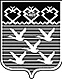 Чувашская РеспубликаУправление образования администрации города ЧебоксарыЧувашская РеспубликаУправление образования администрации города ЧебоксарыПРИКАЗ№ 491 от 25.08.2021Об утверждении Положения о системе общественного наблюдения при проведении школьного и муниципального этапов всероссийского олимпиады школьниковв городе ЧебоксарыВ целях обеспечения соблюдения открытости и прозрачности процедуры проведения школьного и муниципального этапов всероссийской олимпиады школьников в городе Чебоксары ПРИКАЗЫВАЮ:1. Утвердить положение о системе общественного наблюдения при проведении школьного и муниципального этапа всероссийской олимпиады школьников в городе Чебоксары (приложение). 2. АУ «Центр мониторинга и развития образования» города Чебоксары                  (и.о. М.В. Гордеева):2.1. Довести Положение о системе общественного наблюдения при проведении школьного и муниципального этапов всероссийской олимпиады школьников в городе Чебоксары до сведения руководителей общеобразовательных организаций. 2.2. Обеспечить информирование граждан о системе общественного наблюдения при проведении школьного или муниципального этапов всероссийской олимпиады школьников в городе Чебоксары через средства массовой информации,  официальные сайты  управление образования администрации города Чебоксары и АУ «Центр мониторинга и развития образования» города Чебоксары. 2.3. Организовать работу по приему заявлений от лиц, проживающих на территории города Чебоксары, желающих приобрести статус общественного наблюдателя, выдаче удостоверений аккредитованных наблюдателей. 2.4. Осуществить подготовку лиц, аккредитованных в качестве общественных наблюдателей, по порядку проведения школьного и муниципального этапов всероссийской олимпиады школьников. 2.5. Контроль за исполнением настоящего приказа возложить на заместителя начальника управления образования Н.А. Поздееву.Начальник управления                                                                                     Д.А. ЗахаровПриложениек приказу управления образованияадминистрации города Чебоксары№ 491 от 25.08. 2021г.ПРИКАЗ№ 491 от 25.08.2021Об утверждении Положения о системе общественного наблюдения при проведении школьного и муниципального этапов всероссийского олимпиады школьниковв городе ЧебоксарыВ целях обеспечения соблюдения открытости и прозрачности процедуры проведения школьного и муниципального этапов всероссийской олимпиады школьников в городе Чебоксары ПРИКАЗЫВАЮ:1. Утвердить положение о системе общественного наблюдения при проведении школьного и муниципального этапа всероссийской олимпиады школьников в городе Чебоксары (приложение). 2. АУ «Центр мониторинга и развития образования» города Чебоксары                  (и.о. М.В. Гордеева):2.1. Довести Положение о системе общественного наблюдения при проведении школьного и муниципального этапов всероссийской олимпиады школьников в городе Чебоксары до сведения руководителей общеобразовательных организаций. 2.2. Обеспечить информирование граждан о системе общественного наблюдения при проведении школьного или муниципального этапов всероссийской олимпиады школьников в городе Чебоксары через средства массовой информации,  официальные сайты  управление образования администрации города Чебоксары и АУ «Центр мониторинга и развития образования» города Чебоксары. 2.3. Организовать работу по приему заявлений от лиц, проживающих на территории города Чебоксары, желающих приобрести статус общественного наблюдателя, выдаче удостоверений аккредитованных наблюдателей. 2.4. Осуществить подготовку лиц, аккредитованных в качестве общественных наблюдателей, по порядку проведения школьного и муниципального этапов всероссийской олимпиады школьников. 2.5. Контроль за исполнением настоящего приказа возложить на заместителя начальника управления образования Н.А. Поздееву.Начальник управления                                                                                     Д.А. ЗахаровПриложениек приказу управления образованияадминистрации города Чебоксары№ 491 от 25.08. 2021г.ПРИКАЗ№ 491 от 25.08.2021Об утверждении Положения о системе общественного наблюдения при проведении школьного и муниципального этапов всероссийского олимпиады школьниковв городе ЧебоксарыВ целях обеспечения соблюдения открытости и прозрачности процедуры проведения школьного и муниципального этапов всероссийской олимпиады школьников в городе Чебоксары ПРИКАЗЫВАЮ:1. Утвердить положение о системе общественного наблюдения при проведении школьного и муниципального этапа всероссийской олимпиады школьников в городе Чебоксары (приложение). 2. АУ «Центр мониторинга и развития образования» города Чебоксары                  (и.о. М.В. Гордеева):2.1. Довести Положение о системе общественного наблюдения при проведении школьного и муниципального этапов всероссийской олимпиады школьников в городе Чебоксары до сведения руководителей общеобразовательных организаций. 2.2. Обеспечить информирование граждан о системе общественного наблюдения при проведении школьного или муниципального этапов всероссийской олимпиады школьников в городе Чебоксары через средства массовой информации,  официальные сайты  управление образования администрации города Чебоксары и АУ «Центр мониторинга и развития образования» города Чебоксары. 2.3. Организовать работу по приему заявлений от лиц, проживающих на территории города Чебоксары, желающих приобрести статус общественного наблюдателя, выдаче удостоверений аккредитованных наблюдателей. 2.4. Осуществить подготовку лиц, аккредитованных в качестве общественных наблюдателей, по порядку проведения школьного и муниципального этапов всероссийской олимпиады школьников. 2.5. Контроль за исполнением настоящего приказа возложить на заместителя начальника управления образования Н.А. Поздееву.Начальник управления                                                                                     Д.А. ЗахаровПриложениек приказу управления образованияадминистрации города Чебоксары№ 491 от 25.08. 2021г.Положение о системе общественного наблюдения при проведении школьного и муниципального этапа всероссийской олимпиады школьниковПоложение о системе общественного наблюдения при проведении школьного и муниципального этапов всероссийской олимпиады школьников в городе Чебоксары (далее – Положение) создает правовые основы общественного наблюдения при проведении школьного и муниципального этапов всероссийской олимпиады школьников, при обработке результатов олимпиады и проверке олимпиадных работ и при рассмотрении апелляций, определяет порядок осуществления аккредитации и деятельности общественных наблюдателей.1.Общие положения 1.1 В целях обеспечения соблюдения порядка проведения школьного и муниципального этапов всероссийской олимпиады школьников в городе Чебоксары, обеспечения открытости и прозрачности процедур олимпиады, также информирования общественности о ходе её проведения гражданам предоставляется право присутствовать в качестве общественных наблюдателей при проведении олимпиады по учебным предметам в пунктах проведения олимпиады, при обработке результатов олимпиады и проверке олимпиадных работ, на заседании конфликтной комиссии при рассмотрении апелляций. 1.2 В своей деятельности общественные наблюдатели руководствуются: - Федеральным законом «Об образовании в Российской Федерации»                                       от 29.12.2012 №273-ФЗ; - Порядком аккредитации граждан в качестве общественных наблюдателей при проведении ГИА, утвержденным приказом Министерства образования и науки РФ от 28.06.2013 г. №491,зарегистрированным в Минюсте РФ 02.08.2013 г. № 29234 (с изменениями, внесенными приказами Министерства образования и науки РФ от 19.05.2014 №552, от 12.01.2015 г. №2); - другими нормативно правовыми актами Министерства образования и науки Российской Федерации; - нормативными правовыми документами Министерства образования и молодежной политики Чувашкой Республики.1.3. Деятельность общественных наблюдателей осуществляется на безвозмездной основе. Понесённые расходы общественным наблюдателям не возмещаются. 1.4. Итоги работы общественных наблюдателей доводятся до сведения организатора школьного или муниципального этапов олимпиады через АКТ общественного наблюдения (приложение 1). 2. Аккредитация общественных наблюдателей2.1. Аккредитацией граждан в качестве общественных наблюдателей признается наделение граждан в установленном порядке полномочиями для осуществления деятельности по общественному наблюдению за ходом проведения школьного и муниципального этапов Всероссийской олимпиады школьников, при обработке результатов олимпиады и проверке олимпиадных работ, при рассмотрении апелляций конфликтными комиссиями. 2.2. Полномочия общественных наблюдателей подтверждаются удостоверениями, форма и порядок выдачи которых устанавливаются настоящим Положением (приложение 2). 2.3. В качестве общественных наблюдателей могут быть аккредитованы представители: педагогических работников общеобразовательных организаций города Чебоксары. общественных объединений и организаций, в том числе: - родительских комитетов общеобразовательных организаций;  - попечительских, наблюдательных, управляющих советов образовательных организаций; - союзов молодежи, советов ветеранов, профсоюзных организаций, общества инвалидов, женсовета; - политических партий; - средств массовой информации; - органов исполнительной власти; - комиссии по делам несовершеннолетних и защите их прав.2.4. Указанные граждане не могут выступать в качестве общественных наблюдателей, если их близкие родственники являются участниками школьного и или муниципального этапов Всероссийской олимпиады школьников.  2.5. Аккредитация лиц, желающих стать общественными наблюдателями, осуществляется АУ «Центр мониторинга и развития образования» города Чебоксары. 2.6. Аккредитация граждан в качестве общественных наблюдателей (подача заявлений) завершается: - на школьный или муниципальный этапы Всероссийской олимпиады школьников - не позднее, чем за две недели до даты проведения олимпиады по соответствующему учебному предмету; - на рассмотрение апелляций о несогласии с выставленными баллами – не позднее, чем за неделю до даты рассмотрения апелляций. 2.7. Граждане, желающие приобрести статус общественного наблюдателя, подают заявление по форме (приложение 3,4) в АУ «Центр мониторинга и развития образования» города Чебоксары. Заявление об аккредитации гражданина в качестве общественного наблюдателя подается им лично, законодательством допускается подача заявления уполномоченным гражданином лицом на основании документа, удостоверяющего личность, и оформленной в установленном порядке доверенности. Подписью лица, подавшего заявление, фиксируется также: наличие (отсутствие) близких родственников принимающих участие в олимпиаде в текущем учебном году. 2.8. Решение об аккредитации гражданина в качестве общественного наблюдателя принимается АУ «Центр мониторинга и развития образования» города Чебоксары не поздне, чем за пять рабочий день до установленной даты проведения олимпиады по соответствующему учебному предмету, при отсутствии конфликта интересов, выражающегося в наличии у гражданина и (или) его близких родственников личной заинтересованности в результате аккредитации его в качестве общественного наблюдателя. В случае положительного решения граждан, аккредитованных в качестве общественного наблюдателя, обязан пройти соответствующий инструктаж. 2.9. Граждане, аккредитованные в качестве общественного наблюдателя, получают удостоверение установленной формы (приложение 5) в АУ «Центр мониторинга и развития образования» города Чебоксары. Удостоверение общественного наблюдателя при проведении олимпиады заверяется печатью и подписью начальника управления образования администрации города Чебоксары. 2.10. В случае выявления недостоверных данных, указанных в заявлении, возможности возникновения конфликта интересов аккредитующий орган в течение двух рабочих дней с момента получения заявления выдает гражданину на руки или высылает по адресу фактического проживания, указанному в его заявлении, мотивированный отказ в аккредитации гражданина в качестве общественного наблюдателя. 2.11. Аккредитующий орган: - организует прием заявлений от лиц, желающих приобрести статус общественного наблюдателя,  и выдачу удостоверений общественным наблюдателям; - проводит подготовку граждан, планирующих подать заявление на аккредитацию; - проводит подготовку уже аккредитованных наблюдателей по порядку проведения школьного или муниципального этапов олимпиады;- размещает информацию о сроках приема заявлений на аккредитацию граждан в качестве общественных наблюдателей на своем официальном сайте; - информирует общественных наблюдателей о дате проведения школьного или муниципального этапов олимпиады по соответствующему предмету, о месте рассмотрения апелляций, о датах проверки и обработки результатов олимпиады. 2.12. Удостоверение общественного наблюдателя в течение одного рабочего дня с момента принятия аккредитующим органом решения об аккредитации гражданина в качестве общественного наблюдателя выдается аккредитующим органом аккредитованному лицу (уполномоченному им лицу на основании документа, удостоверяющего личность, и оформленной в установленном порядке доверенности) на руки. 3. Права и обязанности общественного наблюдателя 3.1.Общественный наблюдатель имеет право: - ознакомиться с нормативными правовыми актами и инструктивно-методическими материалами, регулирующими проведение муниципального этапа Всероссийской олимпиады школьников; - получать необходимую информацию и разъяснения от АУ «Центр мониторинга и развития образования» города Чебоксары по вопросам порядка проведения школьного или муниципального этапов всероссийской олимпиады школьников; - принять участие (на добровольной основе) в подготовке по вопросам изучения порядка проведения школьного или муниципального этапов всероссийской олимпиады школьников; - присутствовать в день проведения олимпиады по соответствующему предмету, имея при себе документ, удостоверяющий личность, и удостоверение общественного наблюдателя, в том числе присутствовать в аудиториях на одном, нескольких или на всех этапах подготовки и проведения школьного или муниципального этапов олимпиады; - осуществлять наблюдение за проведением школьного или муниципального этапов Всероссийской олимпиады школьников;- присутствовать при проверке олимпиадных работ; - присутствовать при рассмотрении апелляций; - в случае выявления нарушения порядка проведения школьного или муниципального этапов всероссийской олимпиады школьников информировать организатора олимпиады АУ «Центр мониторинга и развития образования» города Чебоксары через АКТ общественного наблюдения; 3.2.Общественный наблюдатель обязан: пройти аккредитацию, соответствующий инструктаж по порядку проведения школьного или муниципального этапов всероссийской олимпиады школьников и получить удостоверение в АУ «Центр мониторинга и развития образования» города Чебоксары; ознакомиться с:- нормативными правовыми и методическими документами, регулирующими порядок проведения школьного или муниципального этапов всероссийской олимпиад школьников; - инструкцией для общественных наблюдателей при проведении школьного или муниципального этапов олимпиады (приложение 6); - правами и обязанностями общественного наблюдателя;прибыть в пункт проведения школьного или муниципального этапов олимпиады не позднее, чем за 30 минут до начала олимпиады; иметь при себе при посещении школьного или муниципального этапов олимпиады документ, удостоверяющий личность, и удостоверение общественного наблюдателя; получить отметку в удостоверении общественного наблюдателя о дате и времени посещения школьного или муниципального этапов олимпиады, заверенную подписью организатора олимпиады;заполнить и сдать: - в день проведения олимпиады по соответствующему предмету Акт общественного наблюдения за проведением школьного или муниципального этапов олимпиады организатору олимпиады. 3.3. Общественным наблюдателям запрещается: - нарушать ход проведения школьного или муниципального этапов олимпиады, порядка обработки результатов, проверки олимпиадных работ и рассмотрения апелляций; - оказывать содействие участникам школьного или муниципального этапов олимпиады, в том числе передавать им средства связи, письменные заметки и иные средства хранения и передачи информации; - отвлекать участников олимпиады от выполнения ими олимпиадной работы или создавать помехи; - входить или выходить из аудитории во время выполнения олимпиадных работ. При нарушении указанных требований общественный наблюдатель удаляется с олимпиады. АУ «Центр мониторинга и развития образования» города Чебоксары» принимает решение о лишении гражданина аккредитации и изъятии удостоверения общественного наблюдателя. 3.4. Общественный наблюдатель несёт ответственность за злоупотребление своим положением в целях удовлетворения корыстной или иной личной заинтересованности в порядке, установленном законодательством Российской Федерации.Приложение 1к ПоложениюАКТобщественного наблюдения при проведении ___________________ этапа всероссийской олимпиады школьниковЯ,________________________________________________________________________ (Ф.И.О. общественного наблюдателя)присутствовал (а) в пункте проведения всероссийской олимпиады школьников _______________________________ «______»______________20____г. в _______классе  предмет ____________________________________в качестве общественного наблюдателя, при этом зафиксировано: Общественный наблюдатель ________________/___________/ Протокол принял ответственный за проведение _____________________этапа Олимпиады                                                                            _________________/_______________/«_______»________________20____г.Приложение 2к ПоложениюЗаявление на аккредитацию лиц,изъявивших желание стать общественными наблюдателями за порядком проведения ____________________ этапа Всероссийской олимпиады школьников                                                                    Начальнику                                                                     управления образования                                                     администрации города Чебоксары                   Д.А. Захарову                                                                  от ____________________________________ ______________________________________                                                                                                                            (Ф.И.О. полностью) ЗАЯВЛЕНИЕЯ, ____________________________________________________________________________ (Ф.И.О. полностью)Паспорт: серия _____________№ _____________выдан _________________________________________________________________________________________________________Дата и место рождения: ________________________________________________________Адрес регистрации: ________________________________________________________________________________________________________________________________________Место основной работы: ___________________________________________________________________________________________________________________________________Должность по месту основной работы: ____________________________________________ Контактный телефон: __________________________________________________________       Прошу аккредитовать меня в качестве общественного наблюдателя за порядком проведения __________________________________ этапа Всероссийской олимпиады школьников на территории города Чебоксары в период с _________20____г. по _________20___ г. Мои близкие родственники (дети, внуки, племянники) в 20______ году в ________________________________ этапе Всероссийской олимпиады школьников на территории города Чебоксары участвуют/не участвуют __________________ (в случае, если участвуют, указать, в какой образовательной организации обучаются).          С правами и обязанностями общественных наблюдателей ознакомлен(а).          Согласен(-на) на обработку персональных данных сроком на один год в соответствии с действующим законодательством Российской Федерации как неавтоматизированным, так и автоматизированным способами. Дата _________________               Подпись _________________    _____________________ Заявление принял: ____________________________________________________________                                                                                     (Ф.И.О. лица, принявшего заявление) «______»______________20______ г.            ____________________________   ___________________________                                                                                                  подпись                          расшифровка подписиПоложение о системе общественного наблюдения при проведении школьного и муниципального этапа всероссийской олимпиады школьниковПоложение о системе общественного наблюдения при проведении школьного и муниципального этапов всероссийской олимпиады школьников в городе Чебоксары (далее – Положение) создает правовые основы общественного наблюдения при проведении школьного и муниципального этапов всероссийской олимпиады школьников, при обработке результатов олимпиады и проверке олимпиадных работ и при рассмотрении апелляций, определяет порядок осуществления аккредитации и деятельности общественных наблюдателей.1.Общие положения 1.1 В целях обеспечения соблюдения порядка проведения школьного и муниципального этапов всероссийской олимпиады школьников в городе Чебоксары, обеспечения открытости и прозрачности процедур олимпиады, также информирования общественности о ходе её проведения гражданам предоставляется право присутствовать в качестве общественных наблюдателей при проведении олимпиады по учебным предметам в пунктах проведения олимпиады, при обработке результатов олимпиады и проверке олимпиадных работ, на заседании конфликтной комиссии при рассмотрении апелляций. 1.2 В своей деятельности общественные наблюдатели руководствуются: - Федеральным законом «Об образовании в Российской Федерации»                                       от 29.12.2012 №273-ФЗ; - Порядком аккредитации граждан в качестве общественных наблюдателей при проведении ГИА, утвержденным приказом Министерства образования и науки РФ от 28.06.2013 г. №491,зарегистрированным в Минюсте РФ 02.08.2013 г. № 29234 (с изменениями, внесенными приказами Министерства образования и науки РФ от 19.05.2014 №552, от 12.01.2015 г. №2); - другими нормативно правовыми актами Министерства образования и науки Российской Федерации; - нормативными правовыми документами Министерства образования и молодежной политики Чувашкой Республики.1.3. Деятельность общественных наблюдателей осуществляется на безвозмездной основе. Понесённые расходы общественным наблюдателям не возмещаются. 1.4. Итоги работы общественных наблюдателей доводятся до сведения организатора школьного или муниципального этапов олимпиады через АКТ общественного наблюдения (приложение 1). 2. Аккредитация общественных наблюдателей2.1. Аккредитацией граждан в качестве общественных наблюдателей признается наделение граждан в установленном порядке полномочиями для осуществления деятельности по общественному наблюдению за ходом проведения школьного и муниципального этапов Всероссийской олимпиады школьников, при обработке результатов олимпиады и проверке олимпиадных работ, при рассмотрении апелляций конфликтными комиссиями. 2.2. Полномочия общественных наблюдателей подтверждаются удостоверениями, форма и порядок выдачи которых устанавливаются настоящим Положением (приложение 2). 2.3. В качестве общественных наблюдателей могут быть аккредитованы представители: педагогических работников общеобразовательных организаций города Чебоксары. общественных объединений и организаций, в том числе: - родительских комитетов общеобразовательных организаций;  - попечительских, наблюдательных, управляющих советов образовательных организаций; - союзов молодежи, советов ветеранов, профсоюзных организаций, общества инвалидов, женсовета; - политических партий; - средств массовой информации; - органов исполнительной власти; - комиссии по делам несовершеннолетних и защите их прав.2.4. Указанные граждане не могут выступать в качестве общественных наблюдателей, если их близкие родственники являются участниками школьного и или муниципального этапов Всероссийской олимпиады школьников.  2.5. Аккредитация лиц, желающих стать общественными наблюдателями, осуществляется АУ «Центр мониторинга и развития образования» города Чебоксары. 2.6. Аккредитация граждан в качестве общественных наблюдателей (подача заявлений) завершается: - на школьный или муниципальный этапы Всероссийской олимпиады школьников - не позднее, чем за две недели до даты проведения олимпиады по соответствующему учебному предмету; - на рассмотрение апелляций о несогласии с выставленными баллами – не позднее, чем за неделю до даты рассмотрения апелляций. 2.7. Граждане, желающие приобрести статус общественного наблюдателя, подают заявление по форме (приложение 3,4) в АУ «Центр мониторинга и развития образования» города Чебоксары. Заявление об аккредитации гражданина в качестве общественного наблюдателя подается им лично, законодательством допускается подача заявления уполномоченным гражданином лицом на основании документа, удостоверяющего личность, и оформленной в установленном порядке доверенности. Подписью лица, подавшего заявление, фиксируется также: наличие (отсутствие) близких родственников принимающих участие в олимпиаде в текущем учебном году. 2.8. Решение об аккредитации гражданина в качестве общественного наблюдателя принимается АУ «Центр мониторинга и развития образования» города Чебоксары не поздне, чем за пять рабочий день до установленной даты проведения олимпиады по соответствующему учебному предмету, при отсутствии конфликта интересов, выражающегося в наличии у гражданина и (или) его близких родственников личной заинтересованности в результате аккредитации его в качестве общественного наблюдателя. В случае положительного решения граждан, аккредитованных в качестве общественного наблюдателя, обязан пройти соответствующий инструктаж. 2.9. Граждане, аккредитованные в качестве общественного наблюдателя, получают удостоверение установленной формы (приложение 5) в АУ «Центр мониторинга и развития образования» города Чебоксары. Удостоверение общественного наблюдателя при проведении олимпиады заверяется печатью и подписью начальника управления образования администрации города Чебоксары. 2.10. В случае выявления недостоверных данных, указанных в заявлении, возможности возникновения конфликта интересов аккредитующий орган в течение двух рабочих дней с момента получения заявления выдает гражданину на руки или высылает по адресу фактического проживания, указанному в его заявлении, мотивированный отказ в аккредитации гражданина в качестве общественного наблюдателя. 2.11. Аккредитующий орган: - организует прием заявлений от лиц, желающих приобрести статус общественного наблюдателя,  и выдачу удостоверений общественным наблюдателям; - проводит подготовку граждан, планирующих подать заявление на аккредитацию; - проводит подготовку уже аккредитованных наблюдателей по порядку проведения школьного или муниципального этапов олимпиады;- размещает информацию о сроках приема заявлений на аккредитацию граждан в качестве общественных наблюдателей на своем официальном сайте; - информирует общественных наблюдателей о дате проведения школьного или муниципального этапов олимпиады по соответствующему предмету, о месте рассмотрения апелляций, о датах проверки и обработки результатов олимпиады. 2.12. Удостоверение общественного наблюдателя в течение одного рабочего дня с момента принятия аккредитующим органом решения об аккредитации гражданина в качестве общественного наблюдателя выдается аккредитующим органом аккредитованному лицу (уполномоченному им лицу на основании документа, удостоверяющего личность, и оформленной в установленном порядке доверенности) на руки. 3. Права и обязанности общественного наблюдателя 3.1.Общественный наблюдатель имеет право: - ознакомиться с нормативными правовыми актами и инструктивно-методическими материалами, регулирующими проведение муниципального этапа Всероссийской олимпиады школьников; - получать необходимую информацию и разъяснения от АУ «Центр мониторинга и развития образования» города Чебоксары по вопросам порядка проведения школьного или муниципального этапов всероссийской олимпиады школьников; - принять участие (на добровольной основе) в подготовке по вопросам изучения порядка проведения школьного или муниципального этапов всероссийской олимпиады школьников; - присутствовать в день проведения олимпиады по соответствующему предмету, имея при себе документ, удостоверяющий личность, и удостоверение общественного наблюдателя, в том числе присутствовать в аудиториях на одном, нескольких или на всех этапах подготовки и проведения школьного или муниципального этапов олимпиады; - осуществлять наблюдение за проведением школьного или муниципального этапов Всероссийской олимпиады школьников;- присутствовать при проверке олимпиадных работ; - присутствовать при рассмотрении апелляций; - в случае выявления нарушения порядка проведения школьного или муниципального этапов всероссийской олимпиады школьников информировать организатора олимпиады АУ «Центр мониторинга и развития образования» города Чебоксары через АКТ общественного наблюдения; 3.2.Общественный наблюдатель обязан: пройти аккредитацию, соответствующий инструктаж по порядку проведения школьного или муниципального этапов всероссийской олимпиады школьников и получить удостоверение в АУ «Центр мониторинга и развития образования» города Чебоксары; ознакомиться с:- нормативными правовыми и методическими документами, регулирующими порядок проведения школьного или муниципального этапов всероссийской олимпиад школьников; - инструкцией для общественных наблюдателей при проведении школьного или муниципального этапов олимпиады (приложение 6); - правами и обязанностями общественного наблюдателя;прибыть в пункт проведения школьного или муниципального этапов олимпиады не позднее, чем за 30 минут до начала олимпиады; иметь при себе при посещении школьного или муниципального этапов олимпиады документ, удостоверяющий личность, и удостоверение общественного наблюдателя; получить отметку в удостоверении общественного наблюдателя о дате и времени посещения школьного или муниципального этапов олимпиады, заверенную подписью организатора олимпиады;заполнить и сдать: - в день проведения олимпиады по соответствующему предмету Акт общественного наблюдения за проведением школьного или муниципального этапов олимпиады организатору олимпиады. 3.3. Общественным наблюдателям запрещается: - нарушать ход проведения школьного или муниципального этапов олимпиады, порядка обработки результатов, проверки олимпиадных работ и рассмотрения апелляций; - оказывать содействие участникам школьного или муниципального этапов олимпиады, в том числе передавать им средства связи, письменные заметки и иные средства хранения и передачи информации; - отвлекать участников олимпиады от выполнения ими олимпиадной работы или создавать помехи; - входить или выходить из аудитории во время выполнения олимпиадных работ. При нарушении указанных требований общественный наблюдатель удаляется с олимпиады. АУ «Центр мониторинга и развития образования» города Чебоксары» принимает решение о лишении гражданина аккредитации и изъятии удостоверения общественного наблюдателя. 3.4. Общественный наблюдатель несёт ответственность за злоупотребление своим положением в целях удовлетворения корыстной или иной личной заинтересованности в порядке, установленном законодательством Российской Федерации.Приложение 1к ПоложениюАКТобщественного наблюдения при проведении ___________________ этапа всероссийской олимпиады школьниковЯ,________________________________________________________________________ (Ф.И.О. общественного наблюдателя)присутствовал (а) в пункте проведения всероссийской олимпиады школьников _______________________________ «______»______________20____г. в _______классе  предмет ____________________________________в качестве общественного наблюдателя, при этом зафиксировано: Общественный наблюдатель ________________/___________/ Протокол принял ответственный за проведение _____________________этапа Олимпиады                                                                            _________________/_______________/«_______»________________20____г.Приложение 2к ПоложениюЗаявление на аккредитацию лиц,изъявивших желание стать общественными наблюдателями за порядком проведения ____________________ этапа Всероссийской олимпиады школьников                                                                    Начальнику                                                                     управления образования                                                     администрации города Чебоксары                   Д.А. Захарову                                                                  от ____________________________________ ______________________________________                                                                                                                            (Ф.И.О. полностью) ЗАЯВЛЕНИЕЯ, ____________________________________________________________________________ (Ф.И.О. полностью)Паспорт: серия _____________№ _____________выдан _________________________________________________________________________________________________________Дата и место рождения: ________________________________________________________Адрес регистрации: ________________________________________________________________________________________________________________________________________Место основной работы: ___________________________________________________________________________________________________________________________________Должность по месту основной работы: ____________________________________________ Контактный телефон: __________________________________________________________       Прошу аккредитовать меня в качестве общественного наблюдателя за порядком проведения __________________________________ этапа Всероссийской олимпиады школьников на территории города Чебоксары в период с _________20____г. по _________20___ г. Мои близкие родственники (дети, внуки, племянники) в 20______ году в ________________________________ этапе Всероссийской олимпиады школьников на территории города Чебоксары участвуют/не участвуют __________________ (в случае, если участвуют, указать, в какой образовательной организации обучаются).          С правами и обязанностями общественных наблюдателей ознакомлен(а).          Согласен(-на) на обработку персональных данных сроком на один год в соответствии с действующим законодательством Российской Федерации как неавтоматизированным, так и автоматизированным способами. Дата _________________               Подпись _________________    _____________________ Заявление принял: ____________________________________________________________                                                                                     (Ф.И.О. лица, принявшего заявление) «______»______________20______ г.            ____________________________   ___________________________                                                                                                  подпись                          расшифровка подписиПоложение о системе общественного наблюдения при проведении школьного и муниципального этапа всероссийской олимпиады школьниковПоложение о системе общественного наблюдения при проведении школьного и муниципального этапов всероссийской олимпиады школьников в городе Чебоксары (далее – Положение) создает правовые основы общественного наблюдения при проведении школьного и муниципального этапов всероссийской олимпиады школьников, при обработке результатов олимпиады и проверке олимпиадных работ и при рассмотрении апелляций, определяет порядок осуществления аккредитации и деятельности общественных наблюдателей.1.Общие положения 1.1 В целях обеспечения соблюдения порядка проведения школьного и муниципального этапов всероссийской олимпиады школьников в городе Чебоксары, обеспечения открытости и прозрачности процедур олимпиады, также информирования общественности о ходе её проведения гражданам предоставляется право присутствовать в качестве общественных наблюдателей при проведении олимпиады по учебным предметам в пунктах проведения олимпиады, при обработке результатов олимпиады и проверке олимпиадных работ, на заседании конфликтной комиссии при рассмотрении апелляций. 1.2 В своей деятельности общественные наблюдатели руководствуются: - Федеральным законом «Об образовании в Российской Федерации»                                       от 29.12.2012 №273-ФЗ; - Порядком аккредитации граждан в качестве общественных наблюдателей при проведении ГИА, утвержденным приказом Министерства образования и науки РФ от 28.06.2013 г. №491,зарегистрированным в Минюсте РФ 02.08.2013 г. № 29234 (с изменениями, внесенными приказами Министерства образования и науки РФ от 19.05.2014 №552, от 12.01.2015 г. №2); - другими нормативно правовыми актами Министерства образования и науки Российской Федерации; - нормативными правовыми документами Министерства образования и молодежной политики Чувашкой Республики.1.3. Деятельность общественных наблюдателей осуществляется на безвозмездной основе. Понесённые расходы общественным наблюдателям не возмещаются. 1.4. Итоги работы общественных наблюдателей доводятся до сведения организатора школьного или муниципального этапов олимпиады через АКТ общественного наблюдения (приложение 1). 2. Аккредитация общественных наблюдателей2.1. Аккредитацией граждан в качестве общественных наблюдателей признается наделение граждан в установленном порядке полномочиями для осуществления деятельности по общественному наблюдению за ходом проведения школьного и муниципального этапов Всероссийской олимпиады школьников, при обработке результатов олимпиады и проверке олимпиадных работ, при рассмотрении апелляций конфликтными комиссиями. 2.2. Полномочия общественных наблюдателей подтверждаются удостоверениями, форма и порядок выдачи которых устанавливаются настоящим Положением (приложение 2). 2.3. В качестве общественных наблюдателей могут быть аккредитованы представители: педагогических работников общеобразовательных организаций города Чебоксары. общественных объединений и организаций, в том числе: - родительских комитетов общеобразовательных организаций;  - попечительских, наблюдательных, управляющих советов образовательных организаций; - союзов молодежи, советов ветеранов, профсоюзных организаций, общества инвалидов, женсовета; - политических партий; - средств массовой информации; - органов исполнительной власти; - комиссии по делам несовершеннолетних и защите их прав.2.4. Указанные граждане не могут выступать в качестве общественных наблюдателей, если их близкие родственники являются участниками школьного и или муниципального этапов Всероссийской олимпиады школьников.  2.5. Аккредитация лиц, желающих стать общественными наблюдателями, осуществляется АУ «Центр мониторинга и развития образования» города Чебоксары. 2.6. Аккредитация граждан в качестве общественных наблюдателей (подача заявлений) завершается: - на школьный или муниципальный этапы Всероссийской олимпиады школьников - не позднее, чем за две недели до даты проведения олимпиады по соответствующему учебному предмету; - на рассмотрение апелляций о несогласии с выставленными баллами – не позднее, чем за неделю до даты рассмотрения апелляций. 2.7. Граждане, желающие приобрести статус общественного наблюдателя, подают заявление по форме (приложение 3,4) в АУ «Центр мониторинга и развития образования» города Чебоксары. Заявление об аккредитации гражданина в качестве общественного наблюдателя подается им лично, законодательством допускается подача заявления уполномоченным гражданином лицом на основании документа, удостоверяющего личность, и оформленной в установленном порядке доверенности. Подписью лица, подавшего заявление, фиксируется также: наличие (отсутствие) близких родственников принимающих участие в олимпиаде в текущем учебном году. 2.8. Решение об аккредитации гражданина в качестве общественного наблюдателя принимается АУ «Центр мониторинга и развития образования» города Чебоксары не поздне, чем за пять рабочий день до установленной даты проведения олимпиады по соответствующему учебному предмету, при отсутствии конфликта интересов, выражающегося в наличии у гражданина и (или) его близких родственников личной заинтересованности в результате аккредитации его в качестве общественного наблюдателя. В случае положительного решения граждан, аккредитованных в качестве общественного наблюдателя, обязан пройти соответствующий инструктаж. 2.9. Граждане, аккредитованные в качестве общественного наблюдателя, получают удостоверение установленной формы (приложение 5) в АУ «Центр мониторинга и развития образования» города Чебоксары. Удостоверение общественного наблюдателя при проведении олимпиады заверяется печатью и подписью начальника управления образования администрации города Чебоксары. 2.10. В случае выявления недостоверных данных, указанных в заявлении, возможности возникновения конфликта интересов аккредитующий орган в течение двух рабочих дней с момента получения заявления выдает гражданину на руки или высылает по адресу фактического проживания, указанному в его заявлении, мотивированный отказ в аккредитации гражданина в качестве общественного наблюдателя. 2.11. Аккредитующий орган: - организует прием заявлений от лиц, желающих приобрести статус общественного наблюдателя,  и выдачу удостоверений общественным наблюдателям; - проводит подготовку граждан, планирующих подать заявление на аккредитацию; - проводит подготовку уже аккредитованных наблюдателей по порядку проведения школьного или муниципального этапов олимпиады;- размещает информацию о сроках приема заявлений на аккредитацию граждан в качестве общественных наблюдателей на своем официальном сайте; - информирует общественных наблюдателей о дате проведения школьного или муниципального этапов олимпиады по соответствующему предмету, о месте рассмотрения апелляций, о датах проверки и обработки результатов олимпиады. 2.12. Удостоверение общественного наблюдателя в течение одного рабочего дня с момента принятия аккредитующим органом решения об аккредитации гражданина в качестве общественного наблюдателя выдается аккредитующим органом аккредитованному лицу (уполномоченному им лицу на основании документа, удостоверяющего личность, и оформленной в установленном порядке доверенности) на руки. 3. Права и обязанности общественного наблюдателя 3.1.Общественный наблюдатель имеет право: - ознакомиться с нормативными правовыми актами и инструктивно-методическими материалами, регулирующими проведение муниципального этапа Всероссийской олимпиады школьников; - получать необходимую информацию и разъяснения от АУ «Центр мониторинга и развития образования» города Чебоксары по вопросам порядка проведения школьного или муниципального этапов всероссийской олимпиады школьников; - принять участие (на добровольной основе) в подготовке по вопросам изучения порядка проведения школьного или муниципального этапов всероссийской олимпиады школьников; - присутствовать в день проведения олимпиады по соответствующему предмету, имея при себе документ, удостоверяющий личность, и удостоверение общественного наблюдателя, в том числе присутствовать в аудиториях на одном, нескольких или на всех этапах подготовки и проведения школьного или муниципального этапов олимпиады; - осуществлять наблюдение за проведением школьного или муниципального этапов Всероссийской олимпиады школьников;- присутствовать при проверке олимпиадных работ; - присутствовать при рассмотрении апелляций; - в случае выявления нарушения порядка проведения школьного или муниципального этапов всероссийской олимпиады школьников информировать организатора олимпиады АУ «Центр мониторинга и развития образования» города Чебоксары через АКТ общественного наблюдения; 3.2.Общественный наблюдатель обязан: пройти аккредитацию, соответствующий инструктаж по порядку проведения школьного или муниципального этапов всероссийской олимпиады школьников и получить удостоверение в АУ «Центр мониторинга и развития образования» города Чебоксары; ознакомиться с:- нормативными правовыми и методическими документами, регулирующими порядок проведения школьного или муниципального этапов всероссийской олимпиад школьников; - инструкцией для общественных наблюдателей при проведении школьного или муниципального этапов олимпиады (приложение 6); - правами и обязанностями общественного наблюдателя;прибыть в пункт проведения школьного или муниципального этапов олимпиады не позднее, чем за 30 минут до начала олимпиады; иметь при себе при посещении школьного или муниципального этапов олимпиады документ, удостоверяющий личность, и удостоверение общественного наблюдателя; получить отметку в удостоверении общественного наблюдателя о дате и времени посещения школьного или муниципального этапов олимпиады, заверенную подписью организатора олимпиады;заполнить и сдать: - в день проведения олимпиады по соответствующему предмету Акт общественного наблюдения за проведением школьного или муниципального этапов олимпиады организатору олимпиады. 3.3. Общественным наблюдателям запрещается: - нарушать ход проведения школьного или муниципального этапов олимпиады, порядка обработки результатов, проверки олимпиадных работ и рассмотрения апелляций; - оказывать содействие участникам школьного или муниципального этапов олимпиады, в том числе передавать им средства связи, письменные заметки и иные средства хранения и передачи информации; - отвлекать участников олимпиады от выполнения ими олимпиадной работы или создавать помехи; - входить или выходить из аудитории во время выполнения олимпиадных работ. При нарушении указанных требований общественный наблюдатель удаляется с олимпиады. АУ «Центр мониторинга и развития образования» города Чебоксары» принимает решение о лишении гражданина аккредитации и изъятии удостоверения общественного наблюдателя. 3.4. Общественный наблюдатель несёт ответственность за злоупотребление своим положением в целях удовлетворения корыстной или иной личной заинтересованности в порядке, установленном законодательством Российской Федерации.Приложение 1к ПоложениюАКТобщественного наблюдения при проведении ___________________ этапа всероссийской олимпиады школьниковЯ,________________________________________________________________________ (Ф.И.О. общественного наблюдателя)присутствовал (а) в пункте проведения всероссийской олимпиады школьников _______________________________ «______»______________20____г. в _______классе  предмет ____________________________________в качестве общественного наблюдателя, при этом зафиксировано: Общественный наблюдатель ________________/___________/ Протокол принял ответственный за проведение _____________________этапа Олимпиады                                                                            _________________/_______________/«_______»________________20____г.Приложение 2к ПоложениюЗаявление на аккредитацию лиц,изъявивших желание стать общественными наблюдателями за порядком проведения ____________________ этапа Всероссийской олимпиады школьников                                                                    Начальнику                                                                     управления образования                                                     администрации города Чебоксары                   Д.А. Захарову                                                                  от ____________________________________ ______________________________________                                                                                                                            (Ф.И.О. полностью) ЗАЯВЛЕНИЕЯ, ____________________________________________________________________________ (Ф.И.О. полностью)Паспорт: серия _____________№ _____________выдан _________________________________________________________________________________________________________Дата и место рождения: ________________________________________________________Адрес регистрации: ________________________________________________________________________________________________________________________________________Место основной работы: ___________________________________________________________________________________________________________________________________Должность по месту основной работы: ____________________________________________ Контактный телефон: __________________________________________________________       Прошу аккредитовать меня в качестве общественного наблюдателя за порядком проведения __________________________________ этапа Всероссийской олимпиады школьников на территории города Чебоксары в период с _________20____г. по _________20___ г. Мои близкие родственники (дети, внуки, племянники) в 20______ году в ________________________________ этапе Всероссийской олимпиады школьников на территории города Чебоксары участвуют/не участвуют __________________ (в случае, если участвуют, указать, в какой образовательной организации обучаются).          С правами и обязанностями общественных наблюдателей ознакомлен(а).          Согласен(-на) на обработку персональных данных сроком на один год в соответствии с действующим законодательством Российской Федерации как неавтоматизированным, так и автоматизированным способами. Дата _________________               Подпись _________________    _____________________ Заявление принял: ____________________________________________________________                                                                                     (Ф.И.О. лица, принявшего заявление) «______»______________20______ г.            ____________________________   ___________________________                                                                                                  подпись                          расшифровка подписи№ п/пМесто проведения олимпиадыПредмет ДатаОтметка о посещении апелляции(подпись лица, ответственного за проведение олимпиады)12